от 21 ноября 2022 года № 396О внесении изменения в Административный регламент предоставления муниципальной услуги «Предоставление земельных участков», утвержденное постановлением  администрации Килемарского муниципального района от 16 апреля 2015 года № 225	В соответствии с Федеральным законом от 28 мая 2022 г. 
№ 144-ФЗ «О внесении изменения в статью 39.10 Земельного кодекса Российской Федерации», Уставом Килемарского муниципального района администрация Килемарского муниципального района                            п о с т а н о в л я е т:1. Внести в Административный регламент предоставления муниципальной услуги «Предоставление земельных участков», утвержденное постановлением  администрации Килемарского муниципального района от 16 апреля 2015 года № 225 (в ред. от 06.03.2018 г., от 11.03.2022 № 55) следующие изменения:1) в пункте 32:а) дополнить  подпунктом 8.1 следующего содержания:«8.1) некоммерческим организациям для осуществления строительства и (или) реконструкции объектов капитального строительства на таких земельных участках полностью за счет средств, полученных в качестве субсидии из федерального бюджета, на срок строительства и (или) реконструкции данных объектов капитального строительства;»;б)  подпункт 9 после слов «гражданину для» дополнить словами «индивидуального жилищного строительства,»;в) подпункт 12 изложить в новой редакции:«садоводческим или огородническим товариществам на срок не более чем пять лет;»;г) дополнить подпунктами 17, 18, 19, 20 следующего содержания: «17) акционерному обществу «Почта России» в соответствии с Федеральным законом «Об особенностях реорганизации федерального государственного унитарного предприятия «Почта России», основах деятельности акционерного общества «Почта России» и о внесении изменений в отдельные законодательные акты Российской Федерации»;18) публично-правовой компании «Единый заказчик в сфере строительства» для обеспечения выполнения инженерных изысканий, архитектурно-строительного проектирования, строительства, реконструкции, капитального ремонта, сноса объектов капитального строительства, включенных в программу деятельности указанной публично-правовой компании на текущий год и плановый период в соответствии с Федеральным законом «О публично-правовой компании «Единый заказчик в сфере строительства» и о внесении изменений в отдельные законодательные акты Российской Федерации»;19) публично-правовой компании «Фонд развития территорий» для осуществления функций и полномочий, предусмотренных Федеральным законом от 29 июля 2017 года № 218-ФЗ «О публично-правовой компании «Фонд развития территорий» и о внесении изменений в отдельные законодательные акты Российской Федерации», если завершение строительства объектов незавершенного строительства (строительство объектов капитального строительства) на земельном участке, переданном (который может быть передан) указанной публично-правовой компании по основаниям, предусмотренным Федеральным законом от 26 октября 2002 года № 127-ФЗ «О несостоятельности (банкротстве)», невозможно в связи с наличием ограничений, установленных земельным и иным законодательством Российской Федерации, при подтверждении наличия таких ограничений федеральным органом исполнительной власти, органом исполнительной власти субъекта Российской Федерации, органом местного самоуправления, уполномоченным на выдачу разрешений на строительство в соответствии с Градостроительным кодексом Российской Федерации;20) публично-правовой компании «Роскадастр» в отношении земельных участков, предоставленных на праве постоянного (бессрочного) пользования федеральным государственным учреждениям, реорганизация которых осуществлена в соответствии с Федеральным законом «О публично-правовой компании «Роскадастр».».2. Настоящее решение вступает в силу после его обнародования.3. Контроль за исполнением настоящего решения оставляю 
за собой.КИЛЕМАР МУНИЦИПАЛЬНЫЙ РАЙОНЫН АДМИНИСТРАЦИЙ АДМИНИСТРАЦИЯКИЛЕМАРСКОГО МУНИЦИПАЛЬНОГО РАЙОНАПУНЧАЛПОСТАНОВЛЕНИЕГлава администрации                                                          Килемарского муниципального района                                              Т.В. Обухова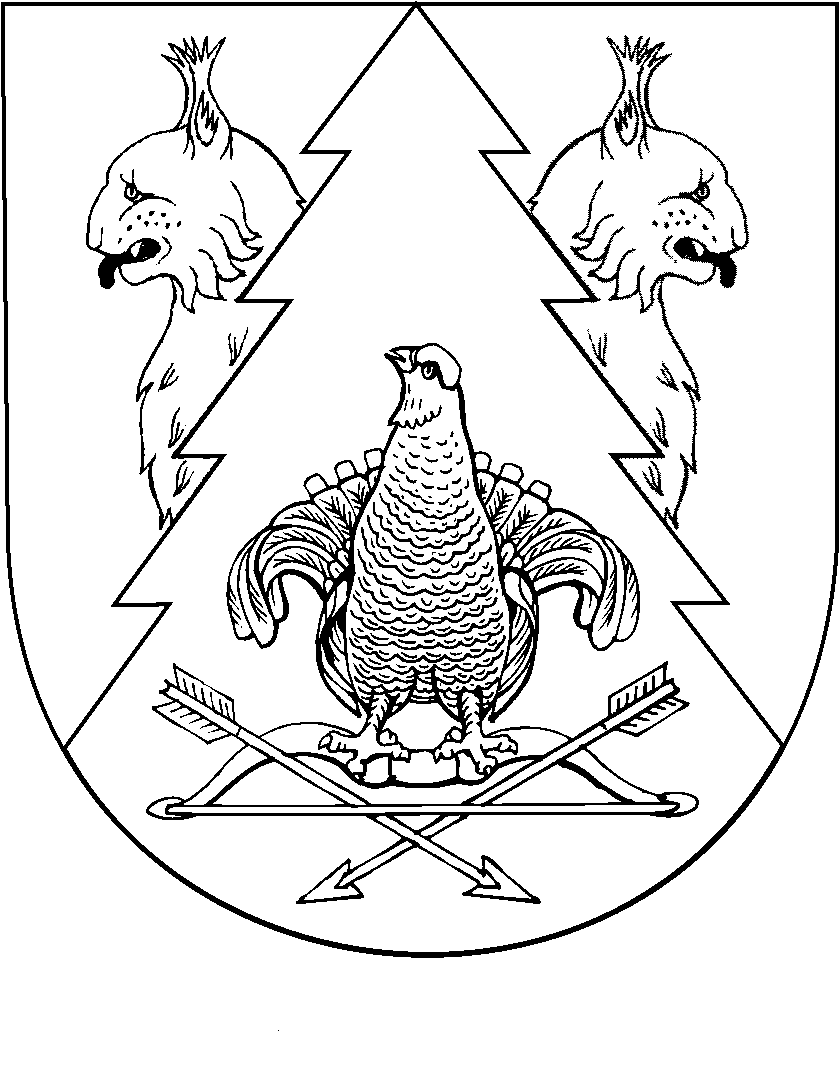 